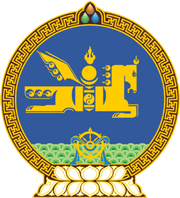 МОНГОЛ УЛСЫН ХУУЛЬ2022 оны 11 сарын 11 өдөр                                                                  Төрийн ордон, Улаанбаатар хотХАРИЛЦАА ХОЛБООНЫ ТУХАЙ ХУУЛЬД
    ӨӨРЧЛӨЛТ ОРУУЛАХ ТУХАЙ1 дүгээр зүйл.Харилцаа холбооны тухай хуулийн 30 дугаар зүйлийн 30.4 дэх хэсгийн “хуулийн 10.4-т” гэснийг “хуульд” гэж өөрчилсүгэй.2 дугаар зүйл.Энэ хуулийг 2023 оны 01 дүгээр сарын 01-ний өдрөөс эхлэн дагаж мөрдөнө.МОНГОЛ УЛСЫН 	ИХ ХУРЛЫН ДАРГА 				Г.ЗАНДАНШАТАР